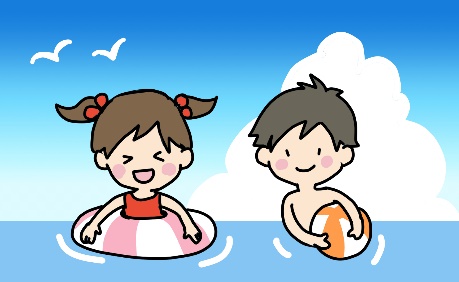 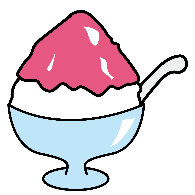 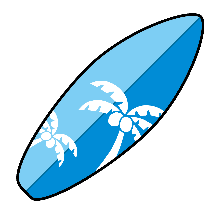 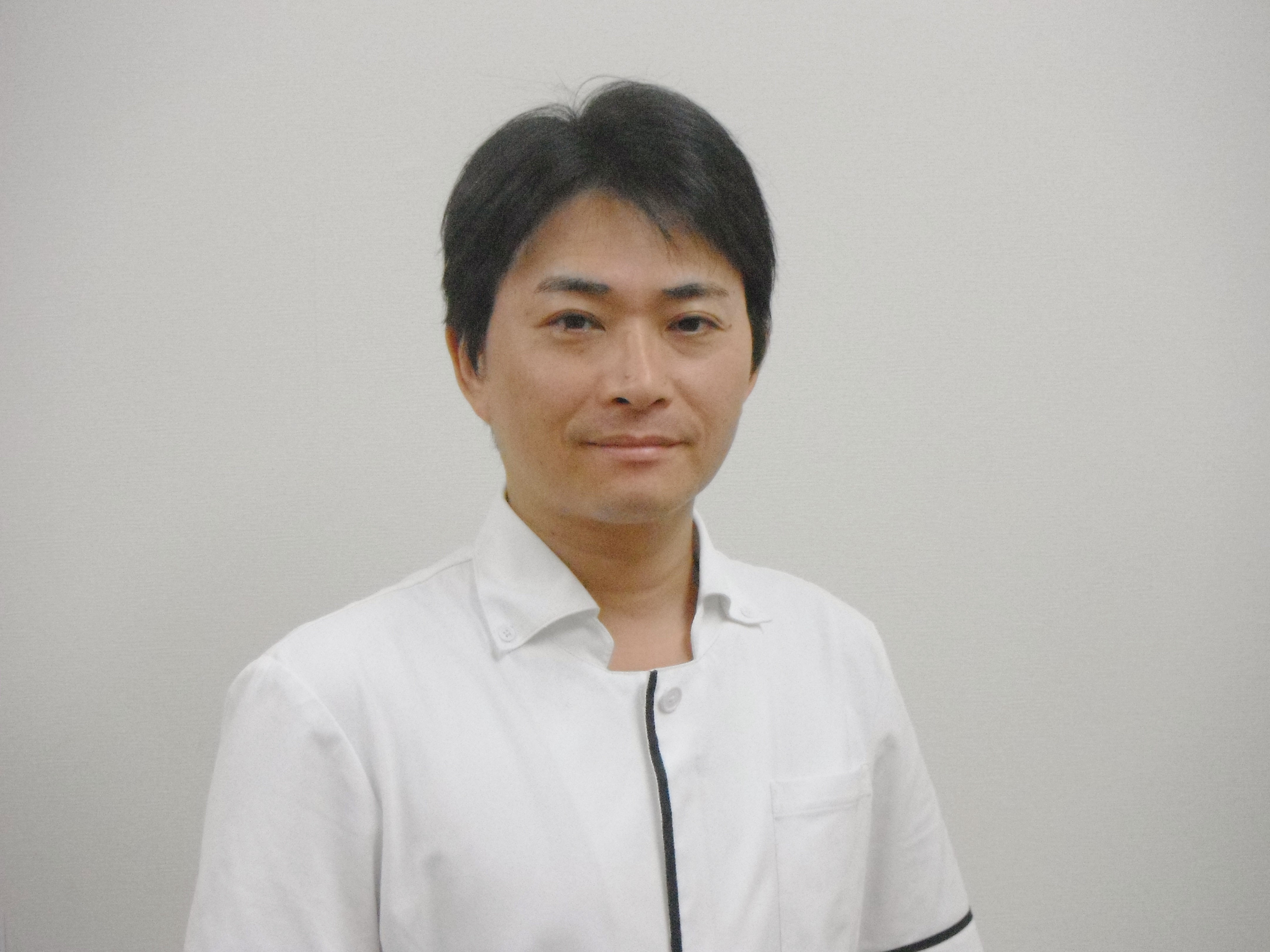 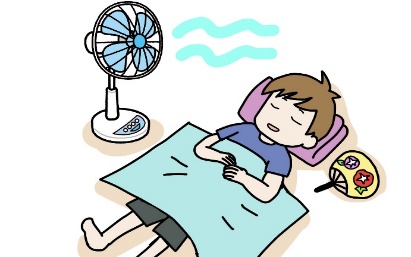 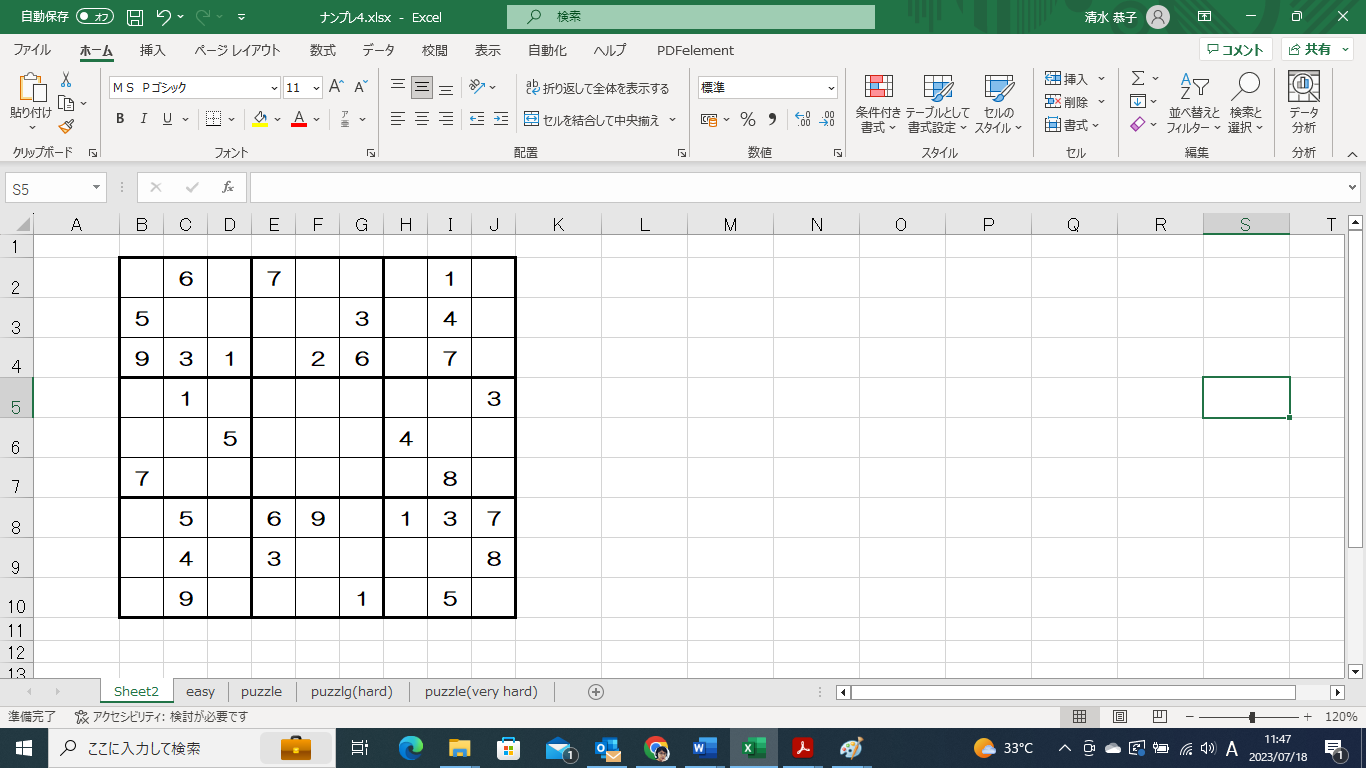 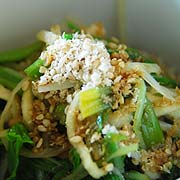 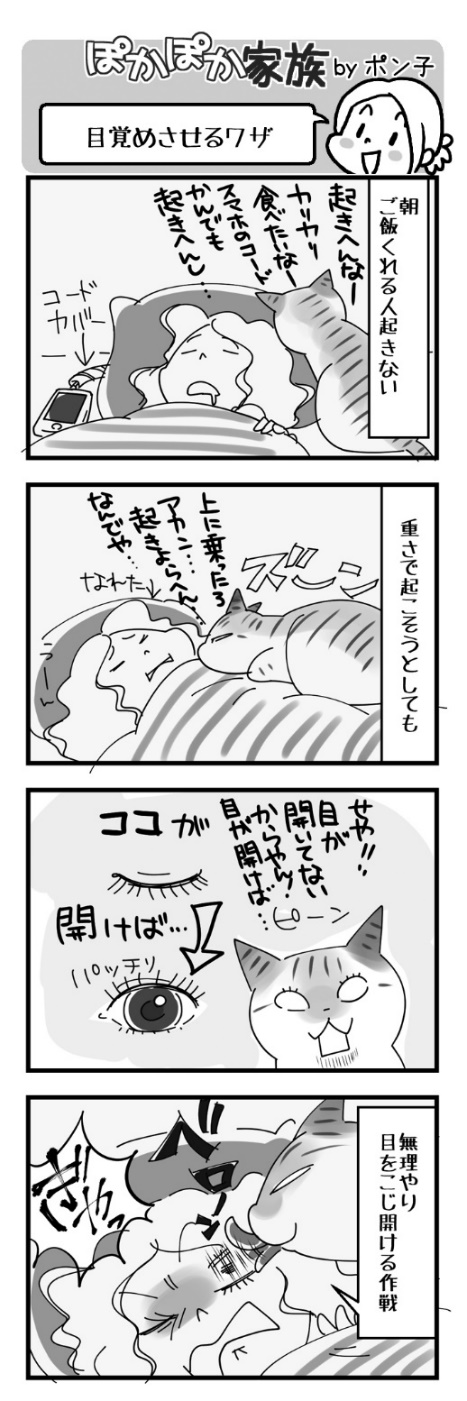 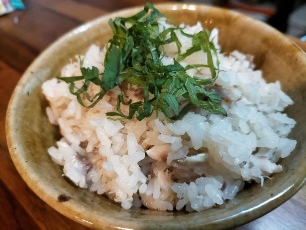 一般的には、中年と呼ばれる年代を迎えて以降、体の不調を訴えることが増えていくようです。今一度、お体をケアすることについて考えてみましょう。☆　歳のせいばかりにはできませんだいぶ前ですが、生活習慣病のことを「緩やかな自殺」と呼ぶ記事を読んだことがあります。ショッキングな言葉ではあるものの、言いたいことはわかる気がしませんか。もちろん、体質や遺伝が原因なこともありますが、喫煙、運動不足、睡眠不足など、改善しなければならないことを先送りした結果として体が悪くなってしまうのであれば、それは誰が何と言おうと「自分のせい」です。一方、気を配って生活して、未然に防いでいる人もたくさんいます。生活習慣病に限らず、体の痛みや不調全般に同様のことが言えます。生活習慣病を歳のせいばかりにするのはちょっと無理があるのと同じように、体の痛みや不調も歳のせいばかりにはできないのです。☆　体を維持する努力を膝が痛い、腰が痛い、朝パッと起きられない。そんなことが若い頃より増えたときこそが、その後の人生の分かれ道です。あきらめてしまうのか、それともしっかりケアをするのか。しっかりケアをする方が面倒だしお金もかかります。しかし見方を変えれば、健康をお金で手に入れる年齢になってきたのだと捉えることもできます。これからはお金と時間をかけて不調を感じない体を作り上げていくべきなのだと覚悟を決めたら、前向きにメンテナンスに取り組めると思いませんか？☆　小さなことでもご相談を！では、体を維持する努力とは何でしょうか。運動、食生活の改善、睡眠をしっかりとること、そしてコリや歪みを取って体を労わることです。不調を感じたら、どんな小さなことでもご相談ください。